Environmental Science and Policy – Science OptionNAME___________________________________________________Minor:			__________ (23-24 elective credits)Check off what you have taken:	1st Year Requirements: 									              General Education:2nd Year Fall Semester:Make sure you have at least 15 credits/semesterTo complete a full schedule fill in with:General Education Courses (Directions or Connections)Minor coursesOther courses of interest*See your Faculty Advisor for additional recommendations* SCHEDULE WORKSHEETPIN#________________________________	Registration Date: ____________ at 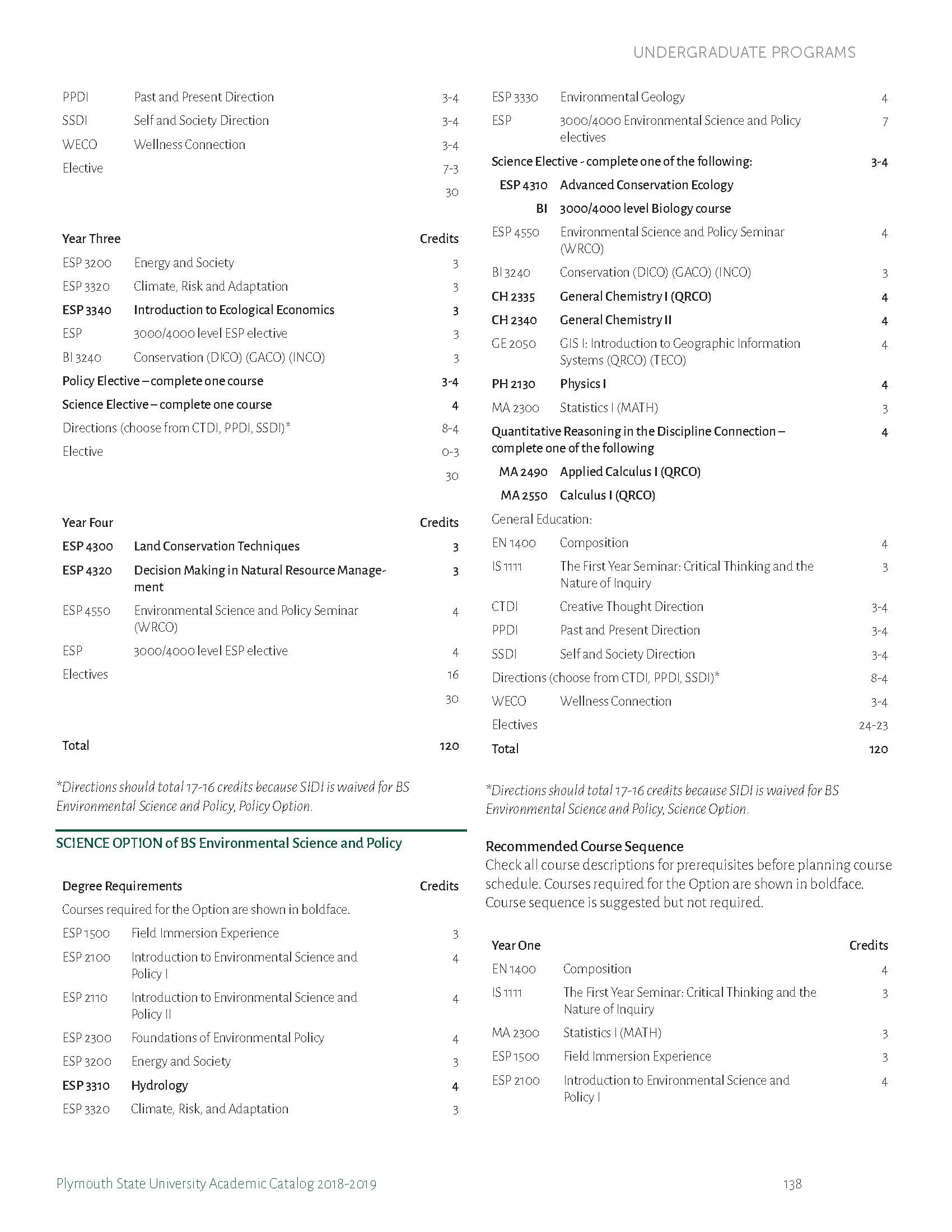 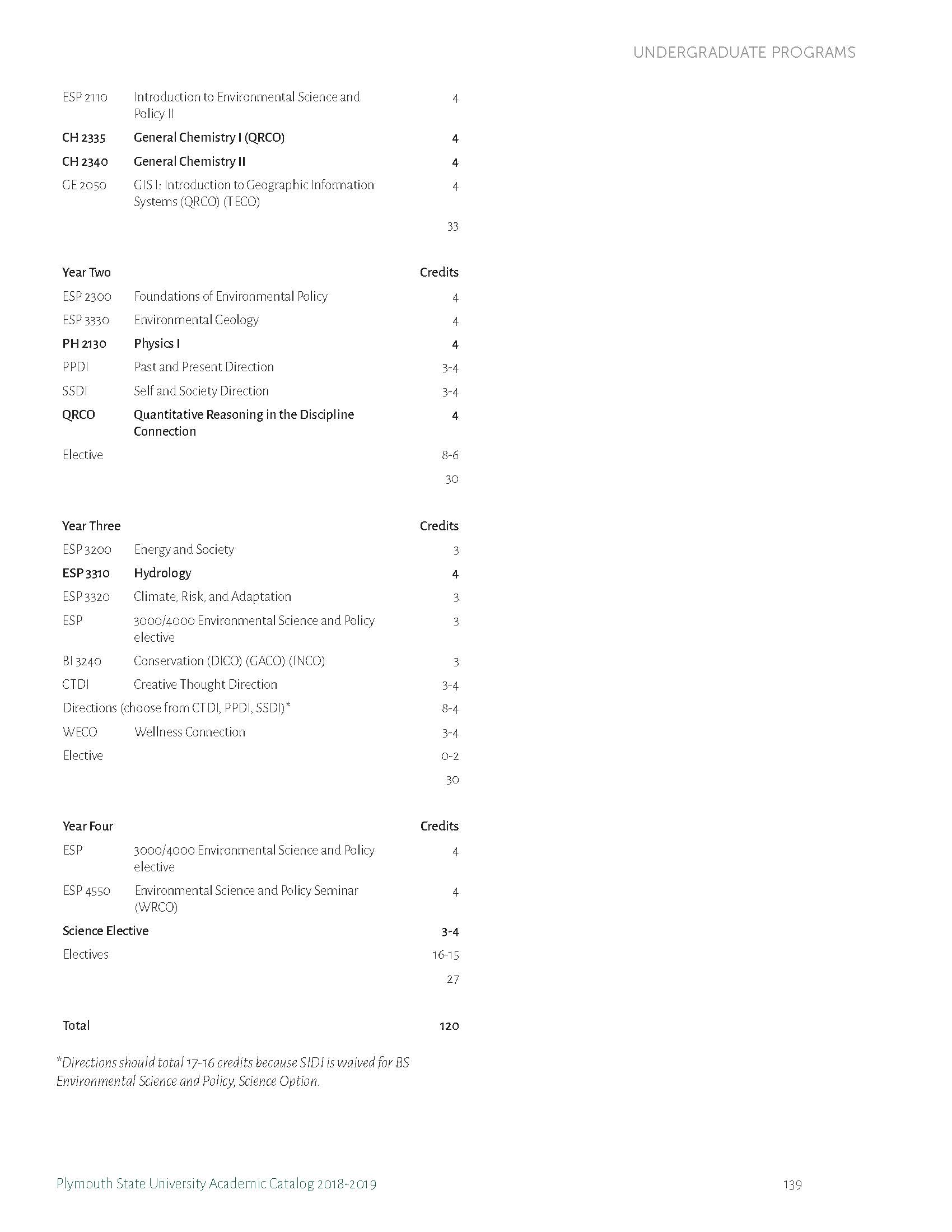 1ST Year Experience CoursesRequired1ST Year Experience CoursesRequiredYear 1Major Required CoursesYear 1Major Required CoursesEN1400CompositionESP1500Field ImmersionMA2300Statistics IESP2100Intro to Environmental Science and Policy IIS1115Tackling a Wicked ProblemESP2110Intro to Environmental Science and Policy II*Those who score 0 or 1 on the Math Placement Assessment will need to take CH1335 Problem Solving in Gen Chem at the same time as CH2335 Gen Chem I if they have not already completed MA1800 College Algebra.*Those who score 0 or 1 on the Math Placement Assessment will need to take CH1335 Problem Solving in Gen Chem at the same time as CH2335 Gen Chem I if they have not already completed MA1800 College Algebra.*Those who score 0 or 1 on the Math Placement Assessment will need to take CH1335 Problem Solving in Gen Chem at the same time as CH2335 Gen Chem I if they have not already completed MA1800 College Algebra.*CH2335General Chemistry I*Those who score 0 or 1 on the Math Placement Assessment will need to take CH1335 Problem Solving in Gen Chem at the same time as CH2335 Gen Chem I if they have not already completed MA1800 College Algebra.*Those who score 0 or 1 on the Math Placement Assessment will need to take CH1335 Problem Solving in Gen Chem at the same time as CH2335 Gen Chem I if they have not already completed MA1800 College Algebra.*Those who score 0 or 1 on the Math Placement Assessment will need to take CH1335 Problem Solving in Gen Chem at the same time as CH2335 Gen Chem I if they have not already completed MA1800 College Algebra.CH2340General Chemistry II*Those who score 0 or 1 on the Math Placement Assessment will need to take CH1335 Problem Solving in Gen Chem at the same time as CH2335 Gen Chem I if they have not already completed MA1800 College Algebra.*Those who score 0 or 1 on the Math Placement Assessment will need to take CH1335 Problem Solving in Gen Chem at the same time as CH2335 Gen Chem I if they have not already completed MA1800 College Algebra.*Those who score 0 or 1 on the Math Placement Assessment will need to take CH1335 Problem Solving in Gen Chem at the same time as CH2335 Gen Chem I if they have not already completed MA1800 College Algebra.GE2050Intro to GISAttributeCreative Thought DirectionPast & Present DirectionSelf & Society Direction1-2 Additional Directions courses, totaling 16 DI creditsWellness ConnectionYear 2Major Required CoursesYear 2Major Required CoursesESP3330Environmental GeologyPH2130Physics ICRNCourse IDTITLECr.DaysTimes12345